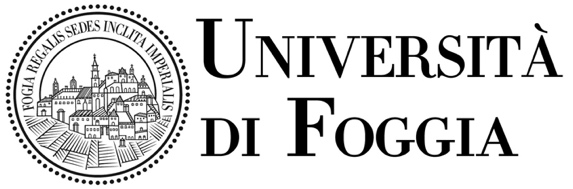 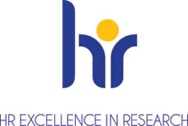 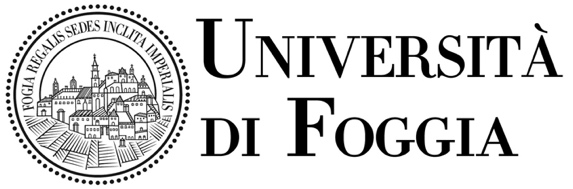 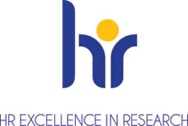 AVVISO PER LA MANIFESTAZIONE DI INTERESSE RIVOLTO AI SOGGETTI PRIVATI PER LA PARTECIPAZIONE AL PARTENARIATO ESTESO NELL’AMBITO DELLA TEMATICA RELATIVA ALLE CONSEGUENZE E ALLE SFIDE DELL’INVECCHIAMENTO.ALLEGATO 2. FORMAT MANIFESTAZIONE DI INTERESSE All’Università di Foggia PEC: protocollo@cert.unifg.itISTANZA DI PARTECIPAZIONEIl sottoscritto _____________________________________, nato a ________________________________ il ____/____/_________, residente a _____________________________________, Provincia ___________ indirizzo ___________________________________________________________, numero civico _______, con codice fiscale numero |__|__|__|__|__|__|__|__|__|__|__|__|__|__|__|__|, nella sua qualità di rappresentante legale del soggetto privato denominato ________________________________________, con sede a ___________________________________, indirizzo ___________________________________________________________, numero civico _______, codice fiscale |__|__|__|__|__|__|__|__|__|__|__|, partita IVA |__|__|__|__|__|__|__|__|__| __| __|, numero di telefono _______________, indirizzo di posta elettronica certificata _______________________________________________________con la presente istanza, MANIFESTA il proprio interesse a collaborare con il Partenariato esteso dedicato alla realizzazione di un Programma di Ricerca relativo alla tematica Conseguenze e sfide dell’invecchiamento in quanto intenzionato a partecipare agli sviluppi dello stesso Partenariato in termini di conoscenza degli esiti della ricerca, alle attività dei living lab e alle fasi di sperimentazione delle innovazioni tecnologiche e di valorizzazione dei risultati del Programma di Ricerca.A tal fine, sotto la sua personale responsabilità, ai sensi degli articoli 46 e 47 del Decreto del Presidente della Repubblica 28 dicembre 2000, n. 445, consapevole delle sanzioni penali previste dall'articolo 76 del suddetto D.P.R. n. 445/2000, per le ipotesi di falsità in atti e dichiarazioni mendaci nella presente istanza indicate, DICHIARAdi aver preso visione dell’Avviso per la Manifestazione di interesse in oggetto e di accettarne integralmente e incondizionatamente tutto il contenuto;di essere informato/a, ai sensi e per gli effetti del Reg. UE 2016/679, che i dati personali raccolti nel presente modulo saranno trattati, anche con strumenti informatici, esclusivamente nell’ambito del procedimento per il quale la presente dichiarazione viene resa;ALLEGAbreve presentazione dell’ente e delle possibili interazioni con il Partenariato Esteso inerente alla Conseguenze e alle sfide dell’invecchiamento (max 1000 caratteri).Data _______________				FIRMA DIGITALE DEL LEGALE RAPPRESENTANTE